附件2020年“温州出口名牌”认定企业名单序号企业名称商标1浙江华峰新材料有限公司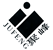 2瑞立集团瑞安汽车零部件有限公司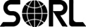 3温州瑞明工业股份有限公司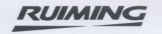 4浙江敦豪斯五金工业有限公司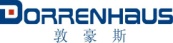 5浙江松田汽车电机系统股份有限公司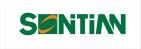 6浙江长城换向器有限公司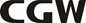 7红光电气集团有限公司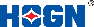 8浙江通达光学有限公司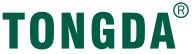 9浙江锦佳汽车零部件有限公司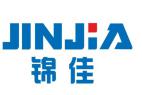 10八达机电有限公司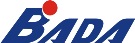 11奥光动漫股份有限公司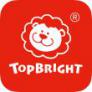 12温州市天罡贸易有限公司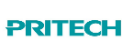 13温州市瓯海眼镜有限公司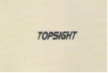 14温州海诚眼镜有限公司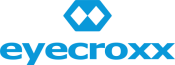 15法拉迪电气有限公司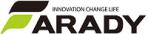 16浙江稳达减振器有限公司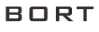 